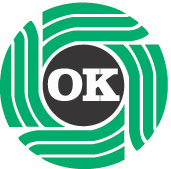 REFERAT AF REPRÆSENTANTSKABSMØDE I OK-KLUBBERNE I ODENSE I SENIORHUSET, TOLDBODGADE 5, 5000 ODENSE C, FREDAG DEN 14. APRIL 2023KL 14.00.1)  Valg af dirigent og stemmetællere.Bestyrelsen pegede på Lillian Madsen fra Filosofhaven som dirigent, og Ole Langer og Annie Ottsen som stemmetællere. Alle tre modtog valget.2)  Fremlæggelse af årsberetningen for 2022.Inge Frederiksen fremlagde årsberetningen. Der er for nuværende 290 medlemmer i Ok-Odense. Der var i 2022 tre åbne klubber med samvær om diverse aktiviteter, en i Sanderum, en i Korup og en i Seniorhuset. Derudover er der seks lukkede klubber, 1 l’hombreklub i Seniorhuset, fire bridgeklubber i Seniorhuset og 1 i Filosofhaven. OK-Odense samarbejder med Dansk Folkehjælp om Strikkeklubben, og OK samarbejder med Seniorhuset om forskellige arrangementer. Ok-Odense fik som de tidligere år tilskud af Odense Kommune. Desuden fik vi tilskud fra Udlodningsmidlerne via Landsorganisationen. Bestyrelsen har afholdt 6 møder i 2022.På det første møde efter sommerferien lavede vi et gaveregulativ, så der ikke kan opstå tvivl om beløbene. I 2022 blev der afholdt 2 arrangementer for alle frivillige i OK-Odense – en sejltur på Odense Å med spisning på Carlslund i juni måned og en frivillighedskomsammen om efteråret.3)  Fremlæggelse til orientering af årsregnskab for 2022 med påtegning af revisorer.Inge fremlagde årsregnskabet for 2022. Fra salen blev der spurgt, om formuens størrelse kunne være et problem på grund af midlerne fra Odense Kommune. Inge svarede, at klubben allerede er i gang med at bruge af pengene. Regnskabet blev godkendt.4)  Fremlæggelse til godkendelse af budget for 2023.Inge fremlagde budgettet for 2023. Fra salen blev der stillet spørgsmål om tilskuddene til de enkelte klubber. Inge svarede, at  pengene bliver fordelt så præcist som muligt efter antal af medlemmer i den enkelte klub. Der var endnu et spørgsmål angående penge til betaling af forsikringer. Budgettet blev godkendt. 5)  Valg af medlemmer til bestyrelsen.Mette Pedersen modtog genvalg.Annette Geertsen modtog genvalg.Inge Frederiksen modtog genvalg.6)  Valg af suppleanter til bestyrelsen.Henrik Skaaning modtog genvalg.Ove Ladefoged modtog genvalg.7)  Valg af 2 revisorer.Jette Andersen modtog genvalg.Kirsten Rasmussen modtog ikke genvalg.Lars Nielsen fra Filosofhaven modtog valg – der forelå skriftlig fuldmagt.8)  Valg af revisorsuppleant.Mogens Nielsen modtog genvalg –der forelå skriftlig fuldmagt.9)  Eventuelt.Dirigent Lillian Madsen og formand Inge Frederiksen takkede for god ro og orden.Der blev serveret kaffe og te efter mødet, og der var underholdning ved duoen Beckett og Maribo.Bestyrelsen konstituerede sig umiddelbart efter repræsentantskabsmødet fredag den 14. april 2023.Mette PedersenSekretær